Projektas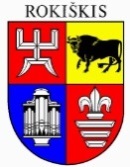 ROKIŠKIO RAJONO SAVIVALDYBĖS TARYBASPRENDIMASDĖL ROKIŠKIO RAJONO SAVIVALDYBĖS TARYBOS 2020 M. LIEPOS 31 D. SPRENDIMO NR. TS-204 ,, DĖL ROKIŠKIO RAJONO SAVIVALDYBĖS NEVYRIAUSYBINIŲ ORGANIZACIJŲ TARYBOS NUOSTATŲ PATVIRTINIMO“ PAKEITIMO2023 m. spalio 26 d. Nr. TS-RokiškisVadovaujantis Lietuvos Respublikos Nevyriausybinių organizacijų plėtros įstatymo 6 straipsniu, Rokiškio rajono savivaldybės taryba n u s p r e n d ž i a:1. Pakeisti Rokiškio rajono savivaldybės nevyriausybinių organizacijų tarybos nuostatus, patvirtintus Rokiškio rajono savivaldybės tarybos 2020 m. liepos 31 d. sprendimu Nr. TS-204 „Dėl Rokiškio rajono savivaldybės nevyriausybinių organizacijų tarybos nuostatų patvirtinimo“:1.1. Pakeisti 13 punktą ir išdėstyti jį taip: „13. 7 (septynis) nevyriausybinių organizacijų atstovus deleguoja savivaldybės teritorijoje veikiančios nevyriausybinių organizacijų asociacijos. Jeigu savivaldybės teritorijoje nėra veikiančių nevyriausybinių organizacijų asociacijų, nevyriausybinių organizacijų atstovus šiuose nuostatuose nustatyta tvarka pasiūlo savivaldybės teritorijoje veikiančios nevyriausybinės organizacijos – iš kiekvieno sektoriaus (kultūros organizacijų, jaunimo organizacijų, sveikatos ir socialinių organizacijų, sporto organizacijų, kaimo bendruomenių, miesto bendruomenių, pilietinių iniciatyvų, žmogaus teisių, švietimo ir mokslo) po vieną atstovą.“1.2. Pakeisti 21 punktą ir išdėstyti jį taip:„21. NVO tarybos pirmininką ir pirmininko pavaduotoją dvejų metų kadencijai iš NVO tarybos narių visų jos narių balsų dauguma slaptu balsavimu renka NVO tarybos nariai. Savivaldybės NVO tarybos pirmininku renkamas nevyriausybinių organizacijų atstovas, o pirmininko pavaduotoju – savivaldybės institucijos ar įstaigos atstovas.“1.3. Pakeisti 23 punktą ir išdėstyti jį taip:„23. NVO tarybos sekretoriaus funkcijas atlieka per pirmąjį naujos kadencijos NVO tarybos posėdį išrinktas NVO tarybos narys arba, jei jis neišrinktas, – savivaldybės administracijos direktoriaus paskirtas darbuotojas“. 2. Skelbti šį sprendimą Teisės aktų registre. Savivaldybės meras 								Ramūnas GodeliauskasSPRENDIMO PROJEKTODĖL ROKIŠKIO RAJONO SAVIVALDYBĖS TARYBOS 2020 M. LIEPOS 31 D. SPRENDIMO NR. TS-204 ,, DĖL ROKIŠKIO RAJONO SAVIVALDYBĖS NEVYRIAUSYBINIŲ ORGANIZACIJŲ TARYBOS NUOSTATŲ PATVIRTINIMO“ PAKEITIMOAIŠKINAMASIS RAŠTAS2023-10-26Projekto rengėjas – Gediminas Kriovė, Jaunimo reikalų koordinatorius (vyr. specialistas).Pranešėjas komitetų ir tarybos posėdžiuose – Gediminas Kriovė, jaunimo reikalų koordinatorius (vyr. specialistas).1.Sprendimo projekto tikslas ir uždaviniaiSprendimo projekto tikslas – pakeisti Rokiškio rajono savivaldybės nevyriausybinių organizacijų tarybos nuostatų  13 punktą, 21 punktą, 23 punktą.2. Šiuo metu galiojančios ir teikiamu klausimu siūlomos naujos teisinio reguliavimo nuostatosLietuvos Respublikos nevyriausybinių organizacijų plėtros įstatymas, priimtas 2013 m. gruodžio 19 d. Nr. XII-717, ir šio įstatymo naujausios redakcijos, Rokiškio rajono savivaldybės tarybos 2020 m. liepos 31 d. sprendimu Nr. TS-204 „Dėl Rokiškio rajono savivaldybės nevyriausybinių organizacijų tarybos nuostatų patvirtinimo“ patvirtinti nuostatai. Šiuo metu galiojantis Nuostatų 13 punktas nustato, kad ,,7 (septynis) nevyriausybinių organizacijų atstovus deleguoja savivaldybės teritorijoje veikiančios nevyriausybinės organizacijos - iš kiekvieno sektoriaus (kultūros organizacijų, jaunimo organizacijų, sveikatos ir socialinių organizacijų, sporto organizacijų, kaimo bendruomenių, miesto bendruomenių, pilietinių iniciatyvų, žmogaus teisių, švietimo ir mokslo) po vieną atstovą.  Sektoriui nedelegavus atstovų į NVO tarybą, atstovų atranką į NVO tarybą organizuoja Savivaldybės administracija“.Siūlomas 13 punkto pakeitimas: ,,7 (septynis) nevyriausybinių organizacijų atstovus deleguoja savivaldybės teritorijoje veikiančios nevyriausybinių organizacijų asociacijos. Jeigu savivaldybės teritorijoje nėra veikiančių nevyriausybinių organizacijų asociacijų, nevyriausybinių organizacijų atstovus šiuose nuostatuose nustatyta tvarka pasiūlo savivaldybės teritorijoje veikiančios nevyriausybinės organizacijos - iš kiekvieno sektoriaus (kultūros organizacijų, jaunimo organizacijų, sveikatos ir socialinių organizacijų, sporto organizacijų, kaimo bendruomenių, miesto bendruomenių, pilietinių iniciatyvų, žmogaus teisių, švietimo ir mokslo) po vieną atstovą“.Šiuo metu galiojantis Nuostatų 21 punktas nustato, kad ,,NVO tarybos pirmininką ir pirmininko pavaduotoją vienų metų kadencijai iš NVO tarybos narių visų jos narių balsų dauguma slaptu balsavimu renka NVO tarybos nariai. nuostatuose nustatyta tvarka. NVO tarybos pirmininku išrinkus Savivaldybės institucijos ar įstaigos atstovą, pirmininko pavaduotoju turi būti renkamas nevyriausybinių organizacijų atstovas. NVO tarybos pirmininku išrinkus nevyriausybinių organizacijų atstovą, pirmininko pavaduotoju renkamas Savivaldybės institucijos ar įstaigos atstovas. Balsams pasiskirsčius po lygiai, organizuojamas kitas balsavimo etapas dėl po vienodą balsų skaičių surinkusių kandidatų“. Siūlomas 21 punkto pakeitimas: ,,NVO tarybos pirmininką ir pirmininko pavaduotoją dviejų metų kadencijai iš NVO tarybos narių visų jos narių balsų dauguma slaptu balsavimu renka NVO tarybos nariai. Savivaldybės NVO tarybos pirmininku renkamas nevyriausybinių organizacijų atstovas, o pirmininko pavaduotoju – savivaldybės institucijos ar įstaigos atstovas“.Šiuo metu galiojantis Nuostatų  23 punktas nustato, kad ,,NVO tarybos sekretoriaus funkcijas atlieka savivaldybės administracijos direktoriaus paskirtas darbuotojas“. Siūlomas 23 punkto pakeitimas: ,,NVO tarybos sekretoriaus funkcijas atlieka per pirmąjį naujos kadencijos NVO tarybos posėdį išrinktas NVO tarybos narys arba, jei jis neišrinktas, -  savivaldybės administracijos direktoriaus paskirtas darbuotojas“.3.Laukiami rezultataiĮgyvendintos teisės aktų nuostatos.  4. Lėšų poreikis ir šaltiniaiLėšų sprendimo projekto įgyvendinimui nereikės.5. Antikorupcinis sprendimo projekto vertinimasTeisės akte nenumatoma reguliuoti visuomeninių santykių, susijusių su Lietuvos Respublikos korupcijos prevencijos įstatymo 8 straipsnio 1 dalyje numatytais veiksniais, todėl teisės aktas nevertintinas antikorupciniu požiūriu.6. Kiti sprendimui priimti reikalingi pagrindimai, skaičiavimai ar paaiškinimaiNėra.7.Sprendimo projekto lyginamasis variantas (jeigu teikiamas sprendimo pakeitimo projektas)Pridedama.